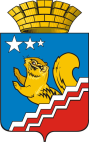 СВЕРДЛОВСКАЯ ОБЛАСТЬВОЛЧАНСКАЯ ГОРОДСКАЯ ДУМАШЕСТОЙ СОЗЫВТретье заседание   РЕШЕНИЕ № 16г. Волчанск										         29.03.2018 г.О внесении изменений и дополнений в Положение об администрации Волчанского городского округаРуководствуясь Федеральным законом от 06.10.2003 года №  131-ФЗ «Об общих принципах организации местного самоуправления в Российской Федерации», Уставом Волчанского городского округа,          ВОЛЧАНСКАЯ ГОРОДСКАЯ ДУМА РЕШИЛА:Внести в Положение об администрации Волчанского городского округа, утвержденное Решением Волчанской городской Думы от 23.09.2010 года №84 «Об утверждении новой редакции Положения об администрации Волчанского городского округа и признании утратившими силу некоторых Решений Волчанской городской Думы» (в редакции от 29.03.2016 года) следующие изменения:Подпункт 19 пункта 3.2 раздела 3 изложить в следующей редакции:«19) обеспечение условий для развития на территории Волчанского городского округа физической культуры, школьного спорта и массового спорта, организация проведения официальных физкультурно-оздоровительных и спортивных мероприятий Волчанского городского округа;»;Подпункт 23 пункта 3.2 раздела 3 изложить в следующей редакции:«23) участие в организации деятельности по сбору (в том числе раздельному сбору), транспортированию, обработке, утилизации, обезвреживанию, захоронению твердых коммунальных отходов;»;Подпункт 35 пункта 3.2 раздела 3 изложить в следующей редакции:«35) оказание поддержки гражданам и их объединениям, участвующим в охране общественного порядка, создание условий для деятельности народных дружин;»;Пункт 3.2 раздела 3 дополнить подпунктами 36.2, 36.3, 36.4, 36.5, 36.6, 36.7, 36.8 следующего содержания:«36.2) подготовка проекта генерального плана городского округа для утверждения Думой городского округа, а также предложений о внесении в него изменений;36.3) подготовка плана реализации генерального плана городского округа для утверждения главой городского округа;36.4) разработка местных нормативов градостроительного проектирования городского округа для утверждения Думой городского округа;36.5) подготовка для утверждения Думой городского округа проекта правил землепользования и застройки городского округа;36.6) подготовка на основании генерального плана городского округа, правил землепользования и застройки документации по планировке территории для утверждения главой городского округа, за исключением случаев, предусмотренных Градостроительным кодексом Российской Федерации;36.7) подготовка проектов нормативных правовых актов главы городского округа о выдаче разрешений на строительство (за исключением случаев, предусмотренных Градостроительным кодексом Российской Федерации, иными федеральными законами), разрешений на ввод объектов в эксплуатацию при осуществлении строительства, реконструкции объектов капитального строительства, расположенных на территории городского округа;36.8) ведение информационной системы обеспечения градостроительной деятельности, осуществляемой на территории городского округа.»;1.5. Подпункт 3 пункта 3.3. раздела 3 изложить в следующей редакции:«3) создание муниципальных образовательных организаций высшего образования;»;1.6. Подпункт 5 пункта 3.3 раздела 3 признать утратившим силу.2. Опубликовать настоящее Решение в информационном бюллетене «Муниципальный Вестник».3. Настоящее Решение вступает в силу после его официального опубликования (обнародования).Контроль за выполнением настоящего Решения возложить на комиссию по социальной политике и вопросам местного самоуправления (Гетте И.Н.).Глава Волчанского 							        Председатель Волчанскойгородского округа							        городской Думы              А.В. Вервейн 							               А.Ю. Пермяков